Date: 23/09/2019Faculty of Commerce & Business ManagementManagement Club ActivityVenue: Seminar Hall No.1, Aryabhatta BlockThe management club activity held at FCBM, AGI, was intended to view the passion, exuberance, creativity & management skills of the management students. The participants introduced their ideas by creating products and services under a superficial brand, showing foresightedness as future managers.Nearly 15 teams came forward to represent their innovative spirit of the progressive era. Audience get familiar with the exhibits of technological products & eco friendly products. Take in an avant-garde innovative display watch ad mad show and listen to the logical output of their creation. With its moments of sublimit and iniquity, the management club activity represented a tremendous enterprise, the collaboration of knowledge clubbed with awareness and creativity. Winners 	 Fortitude 19 	Preeti,Mimansa,Sakshi and Urjaa company based on innovative eco-friendly products and creating a superficial website for the same.2nd winning team		Eway pencil, an innovative company of Elikaand Diya, which was the first Uttarakhand ecological pencil with seeds.3rd winning team 		Vatsalya, Yashasvi, Ankit, Diksha and LalitaDu Maurier’s company making anti-tobacco pills. Winners were awarded with prizes and certificates.Overall, the club activity was a great show by the students.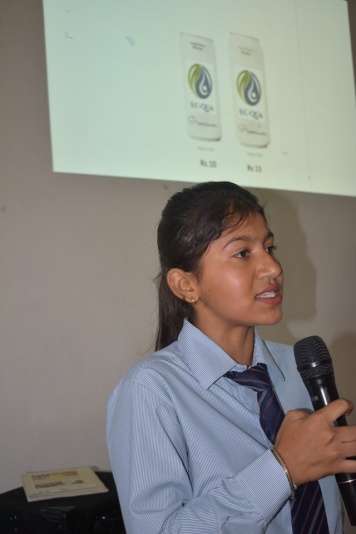 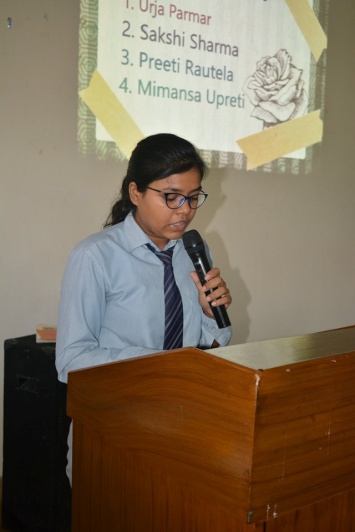 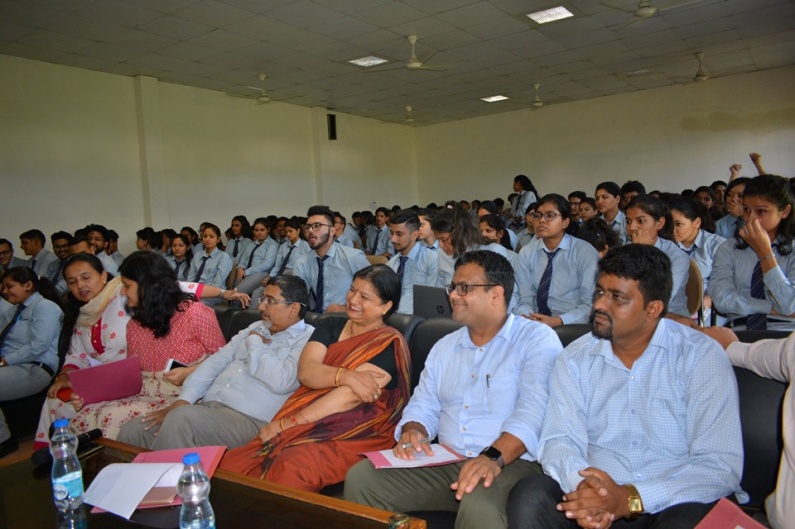    \ 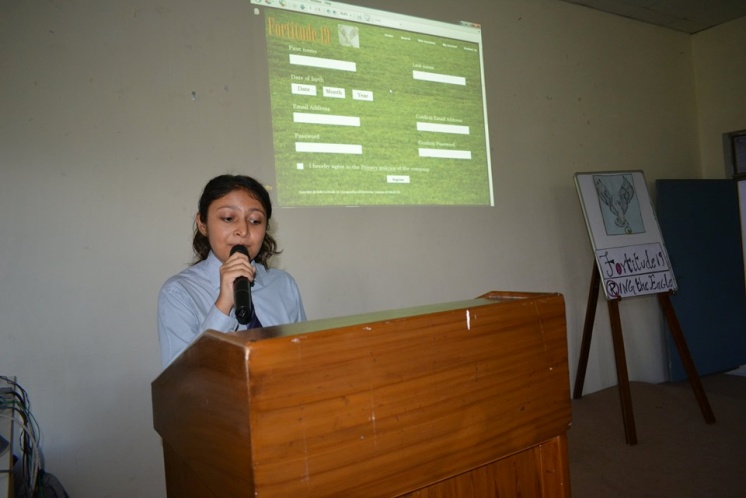 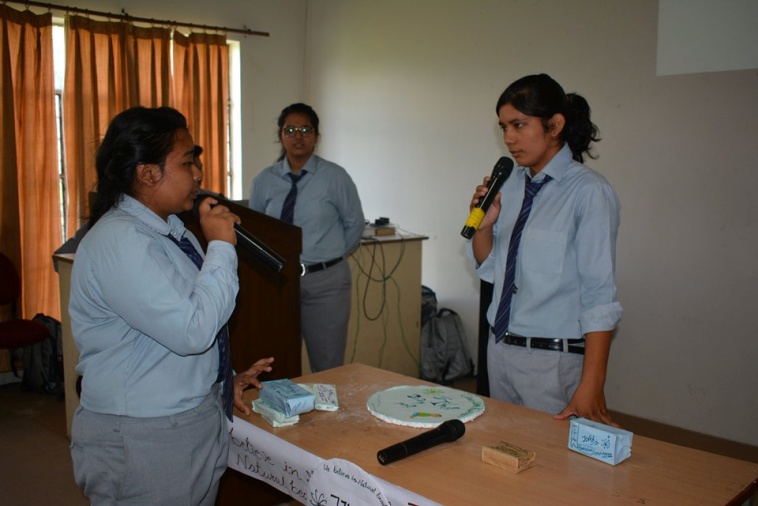 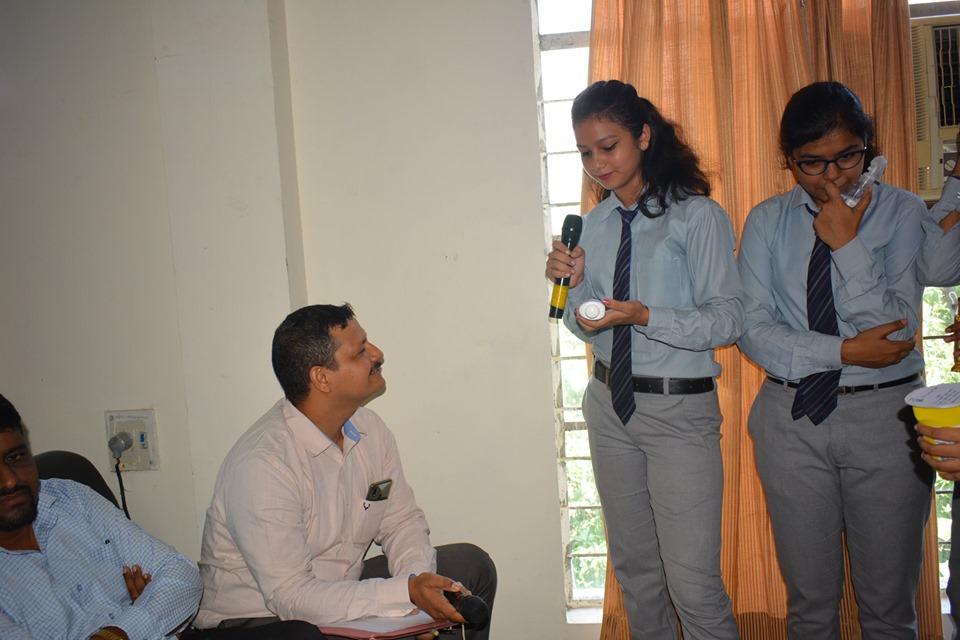 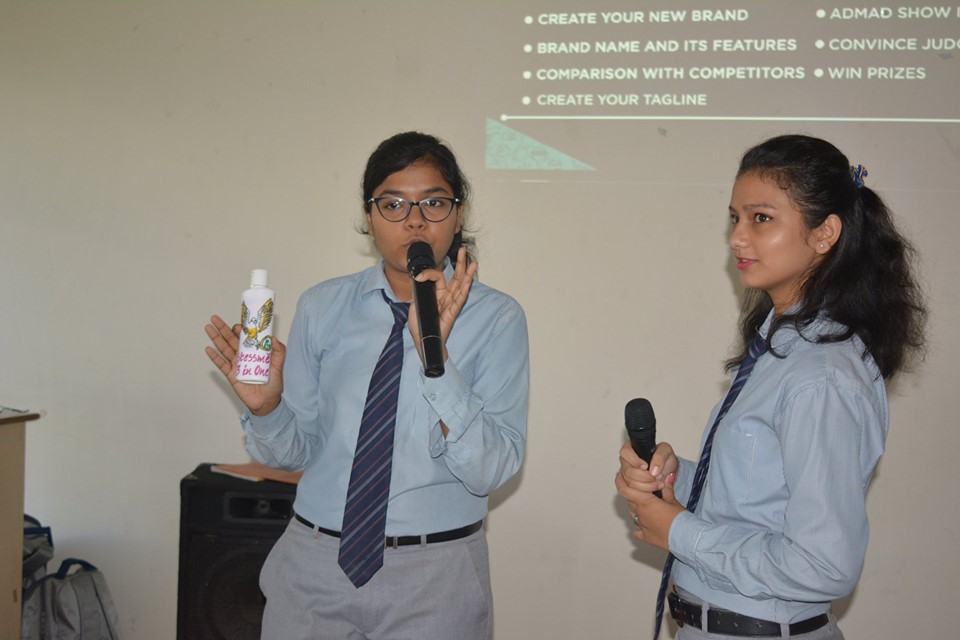 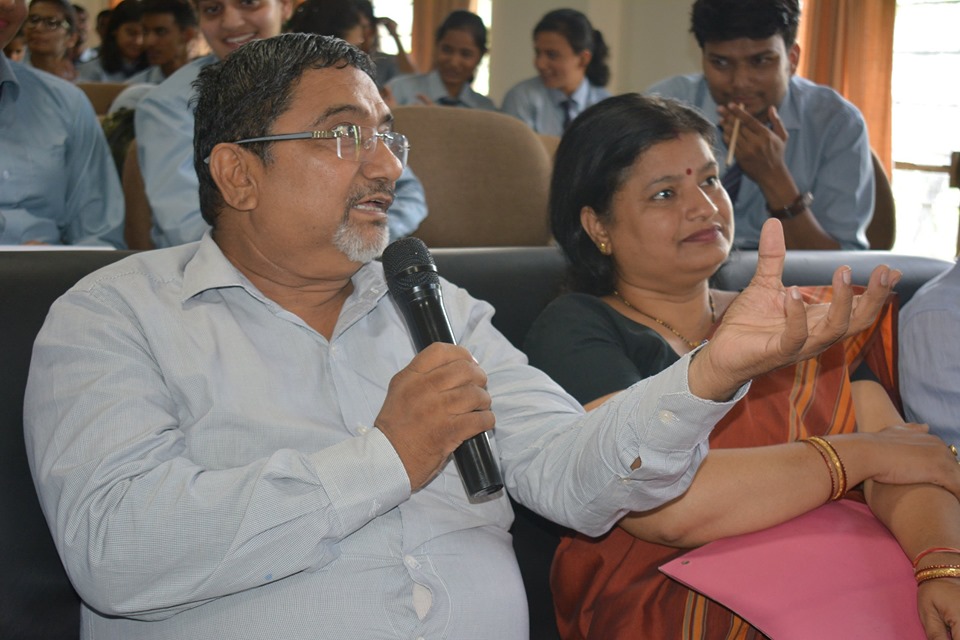 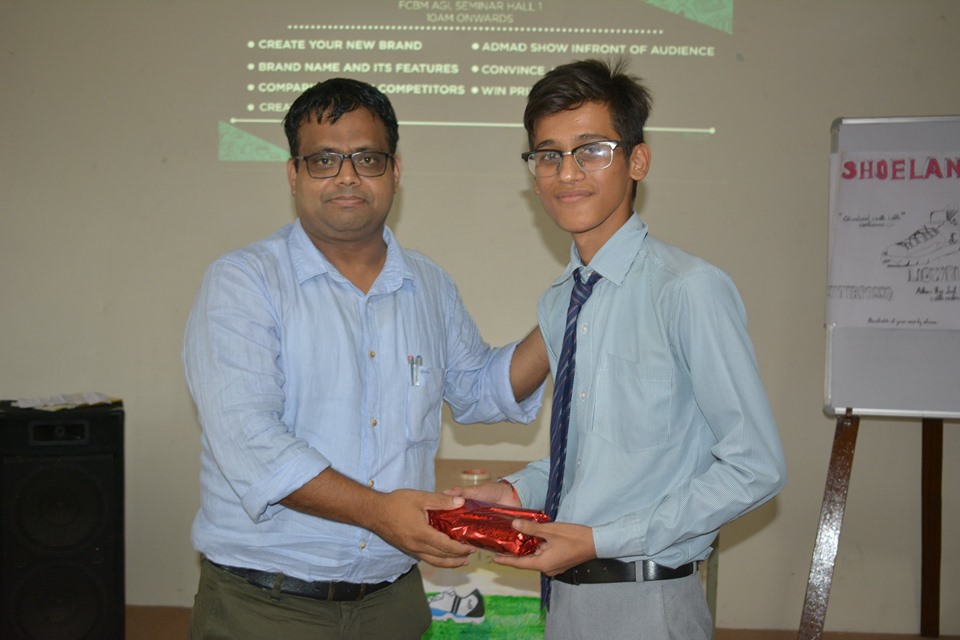 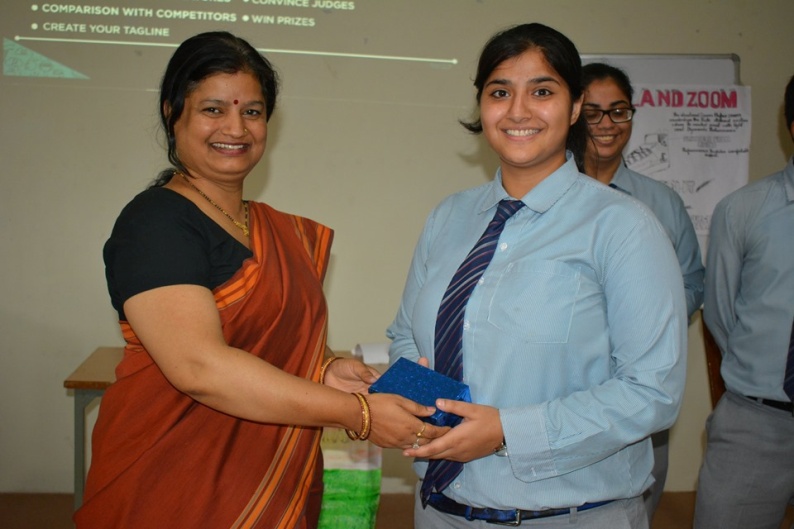 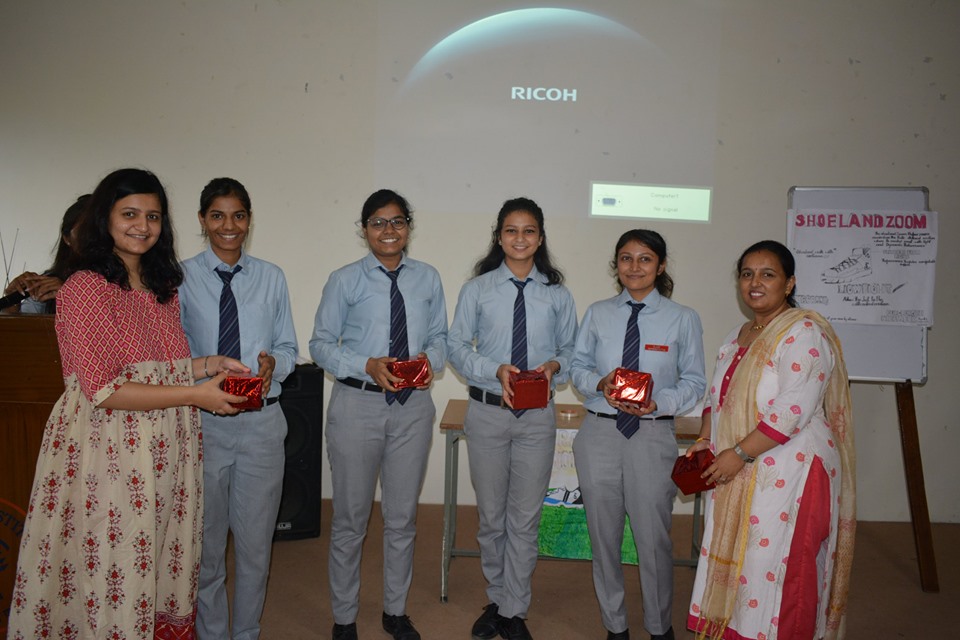 